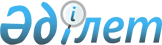 Аудандық бюджет есебінен қаржыландырылатын азаматтық қызметші болып табылатын және ауылдық жерде жұмыс істейтін әлеуметтік қамсыздандыру, білім беру және мәдениет саласындағы мамандар лауазымдарының тізбесін айқындау туралы
					
			Күшін жойған
			
			
		
					Атырау облысы Құрманғазы ауданы әкімдігінің 2014 жылғы 2 маусымдағы № 289 қаулысы. Атырау облысының Әділет департаментінде 2014 жылғы 16 маусымда № 2933 болып тіркелді. Күші жойылды - Атырау облысы Құрманғазы ауданы әкімдігінің 2016 жылғы 8 қаңтардағы № 8 қаулысымен      Ескерту. Күші жойылды - Атырау облысы Құрманғазы ауданы әкімдігінің 08.01.2016 № 8 қаулысымен.

      РҚАО ескертпесі.
Құжаттың мәтінінде түпнұсқаның пунктуациясы мен орфографиясы сақталған.

      Қазақстан Республикасының 2007 жылғы 15 мамырдағы Еңбек Кодексінің 18 бабының 2) тармақшасына, 238 бабының 3 тармағына, Қазақстан Республикасының 2001 жылғы 23 қаңтардағы "Қазақстан Республикасындағы жергілікті мемлекеттік басқару және өзін-өзі басқару туралы" Заңының 31 бабына және Құрманғазы аудандық мәслихатының 2013 жылғы 16 шілдедегі № 186-V "Ауылдық жерде жұмыс істейтін әлеуметтік қамсыздандыру, білім беру және мәдениет мамандары лауазымдарының тізбесімен келісу туралы" шешіміне сәйкес, аудан әкімдігі ҚАУЛЫ ЕТЕДІ:

      1. Осы қаулының қосымшасына сәйкес аудандық бюджет есебінен қаржыландырылатын азаматтық қызметші болып табылатын және ауылдық жерде жұмыс істейтін әлеуметтік қамсыздандыру, білім беру және мәдениет саласындағы мамандар лауазымдарының тізбесі айқындалсын.

      2. Осы қаулының орындалуын бақылау аудан әкімінің орынбасары Ж. Бектемировке жүктелсін.

      3. Осы қаулы әділет органдарында мемлекеттік тіркелген күннен бастап күшіне енеді және ол алғашқы ресми жарияланған күнінен кейін күнтізбелік он күн өткен соң қолданысқа енгізіледі.

 Аудандық бюджет есебінен қаржыландырылатын азаматтық қызметші болып табылатын және ауылдық жерде жұмыс істейтін әлеуметтік қамсыздандыру, білім беру және мәдениет саласындағы мамандар лауазымдарының тізбесі
Әлеуметтік қамсыздандыру мамандары лауазымдары:      мамандар (бас, аға), оның ішінде: күтiм жөнiндегi әлеуметтiк қызметкер, әлеуметтiк жұмыс жөнiндегi маман.

 Білім беру мамандары лауазымдары:      мемлекеттiк мекеме және қазыналық кәсiпорын басшысы (мектепке дейінгі мемлекеттік мекемеден және қазыналық кәсіпорыннан басқа);

      мектепке дейiнгi мемлекеттiк мекеменің және қазыналық кәсiпорынның басшысы;

      жалпы орта бiлiм беретiн мектептердiң, мектеп-интернаттардың және бастауыш, негiзгi орта, жалпы орта, техникалық және орта бiлiмнен кейiнгi білім, қосымша бiлiм берудің басқа да ұйымдарындағы директордың (бастықтың) оқу iсi, оқу - тәрбие, тәрбие жұмыстары жөнiндегi орынбасары;

      әдістемелік кабинет басшысы;

      интернат, кітапхана, шеберхана меңгерушісі;

      мамандар (бас, аға), оның ішінде: барлық мамандықтағы мұғалімдер мен дәрігерлер, тәрбиеші, әдістемеші, үйірме жетекшісі, музыкалық жетекші, алғашқы әскери даярлық жетекшісі, қосымша білім педагогы, жетекші, нұсқаушы, өндірістік оқыту шебері, еңбек жөніндегі нұсқаушы (білім беру ұйымдарында), әлеуметтік педагог, психолог, педагог-ұйымдастырушы, тілдері мүкіс балалармен жұмыс істейтін мұғалім (оқу орындарындағы тілдері мүкіс балалармен жұмыс істейтін мұғалім), кеміс балалармен жұмыс істейтін мұғалім (дефектолог), педагог-психолог, медициналық бике, кітапханашы, емдәм бикесі.

 Мәдениет мамандары лауазымдары:      мемлекеттiк мекеме мен қазыналық кәсiпорын басшысы;

      мемлекеттiк мекеме мен қазыналық кәсiпорын басшысының орынбасары;

      мемлекеттiк мекеме мен қазыналық кәсiпорын бөлімшесінің, филиалының басшысы;

      көркемдік жетекші;

      кітапхана, клуб меңгерушісі;

      әдістемелік кабинеттің әдістемешісі;

      мамандар (бас, аға): оның ішінде: аккомпаниатор, әртіс, кітапханашы, редактор, режиссер, менеджер, солист, библиограф, режиссердің көмекшісі, дыбыс режиссері, мәдени ұйымдастырушы, әдістемеші, барлық атаудағы суретшілер, дирижер, концертмейстер, музыкалық жетекші, үйірме жетекшісі.


					© 2012. Қазақстан Республикасы Әділет министрлігінің «Қазақстан Республикасының Заңнама және құқықтық ақпарат институты» ШЖҚ РМК
				
      Аудан әкімі

А. Баракатов

      "Келісілді"
Құрманғазы аудандық мәслихатының
ХVІІ сессиясының төрағасы

Ш. Жәлелов

      30.05. 2014 жыл

      Құрманғазы аудандық
мәслихатының хатшысы

Р. Сұлтанияев

      30.05.2014 жыл
Аудан әкімдігінің 2014 жылғы 02 маусым № 289 қаулысына қосымша